OSNOVNA ŠKOLA BRAĆE RADIĆAKLOŠTAR IVANIĆ, Školska 20OBAVIJEST o dolasku i rasporedu utvrđivanja psihofizičkog stanja  djece (razgovor sa Školskim stručnim povjerenstvom)   radi upisa u prvi razred osnovne škole za školsku godinu 2021./2022. za upisno područje  OŠ braće Radića.  U dane  9.3., 11.3, 12.3., 15.3, 16.3., 17.3., 18.3. i 19.3 . prema pisanom pozivu, odaslanim iz OŠ braće Radića provodit će se navedene aktivnosti pred upis u 1.razred osnovne škole za školsku godinu 2021./2022.Molimo roditelje da dolaze  na ulaz u školu iz Školske ulice (zapadni, stari ulaz) te da ponesu svoju kemijsku olovku. Za djecu su osigurane olovke.Veselimo se dolasku budućih prvašića.						           Za Školsko stručno povjerenstvo:                                                                                            Vesna Vučić, pedagoginja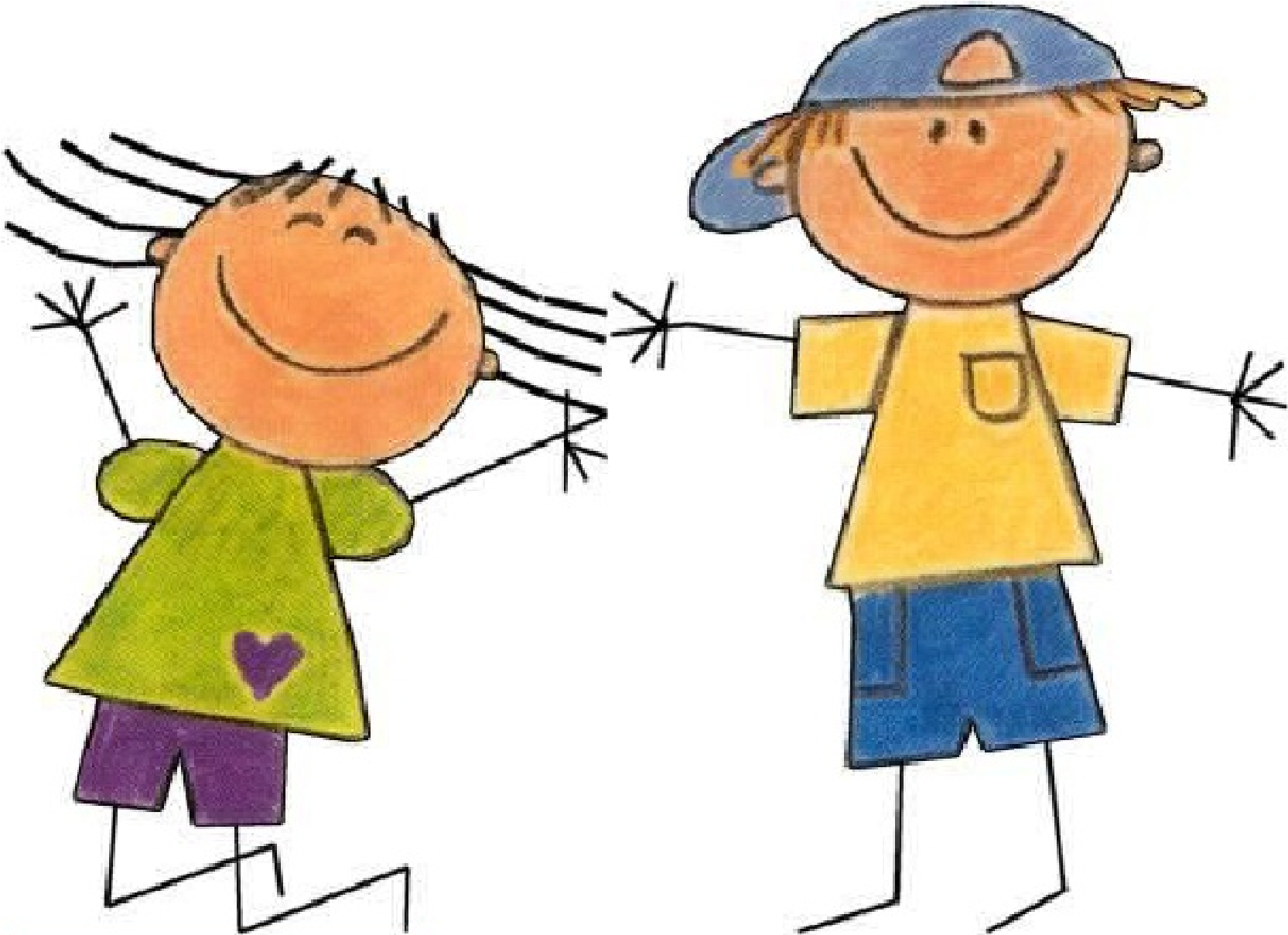 